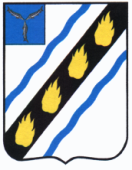 АДМИНИСТРАЦИЯЗОЛОТОСТЕПСКОГО МУНИЦИПАЛЬНОГО ОБРАЗОВАНИЯСОВЕТСКОГО МУНИЦИПАЛЬНОГО РАЙОНА
САРАТОВСКОЙ ОБЛАСТИ   ПОСТАНОВЛЕНИЕ  от 18.06.2021  № 22с. АлександровкаО внесении изменений в постановление № 43 от 26.10.2020г. В соответствии с Федеральным законом от 6 октября 2003г. № 131 –ФЗ «Об общих принципах организации местного самоуправления в Российской Федерации» и руководствуясь Уставом Золотостепского муниципального образования Советского муниципального района Саратовской области, администрация Золотостепского муниципального образования  ПОСТАНОВЛЯЕТ:1. Внести изменение в постановление  администрации Золотостепского муниципального образования от 26.10.2020г. № 43 «Об утверждении муниципальной целевой программы  «Энергосбережение и повышение энергетической эффективности в Золотостепском муниципальном образовании Советского муниципального района на 2021-2023 годы»:- в паспорте программы строка «Цели и задачи Программы» «Объемы и источники финансирования Программы» изложить в новой редакции:- п.3 Ресурсное обеспечение программы изложить в новой редакции:общая потребность в затратах на реализацию программы составит 816,9 тыс. рублей (прогнозно), в том числе в 2021 году – 529,9 тыс. рублей, в 2022г – 264,9 тыс. рублей, в 2023 году – 22,1 тыс. рублей. Объем финансирования уточняется ежегодно.- Перечень мероприятий по энергосбережению и повышению энергетической эффективности в Золотостепском муниципальном образовании Советского муниципального района на 2020 - 2023 годы изложить согласно приложения2. Настоящее постановление вступает в силу со дня официального опубликования в установленном порядке.Глава Золотостепского муниципального образования 		А.В. ТрушинВерно:Главный специалист                           А.Д. СайфутдиноваОбъемы и источники финансирования Программы- общая потребность в затратах на реализацию программы составит 816,9 тыс. рублей (прогнозно), в том числе в 2021 году – 529,9 тыс. рублей, в 2022г – 264,9 тыс. рублей, в 2023 году – 22,1 тыс. рублей;- источники финансирования - местный бюджет;- объем финансирования уточняется ежегодно.Приложение №1Приложение №1Приложение №1Приложение №1Приложение №1Приложение №1к муниципальной целевой программе «Энергосбережение и повышение эффективности в Золотостепском муниципальном образовании Советского муниципального района на 2021 - 2023 годы» к муниципальной целевой программе «Энергосбережение и повышение эффективности в Золотостепском муниципальном образовании Советского муниципального района на 2021 - 2023 годы» к муниципальной целевой программе «Энергосбережение и повышение эффективности в Золотостепском муниципальном образовании Советского муниципального района на 2021 - 2023 годы» к муниципальной целевой программе «Энергосбережение и повышение эффективности в Золотостепском муниципальном образовании Советского муниципального района на 2021 - 2023 годы» к муниципальной целевой программе «Энергосбережение и повышение эффективности в Золотостепском муниципальном образовании Советского муниципального района на 2021 - 2023 годы» к муниципальной целевой программе «Энергосбережение и повышение эффективности в Золотостепском муниципальном образовании Советского муниципального района на 2021 - 2023 годы» Перечень мероприятийПеречень мероприятийПеречень мероприятийПеречень мероприятийПеречень мероприятийПеречень мероприятийПеречень мероприятийПеречень мероприятийПеречень мероприятийПеречень мероприятийПеречень мероприятийПеречень мероприятийПеречень мероприятийПеречень мероприятийПеречень мероприятийПеречень мероприятийПеречень мероприятийПеречень мероприятийПеречень мероприятийпо энергосбережению и повышению энергетической эффективности в Золотостепском муниципальном образовании Советского муниципального района на 2021 - 2023 годыпо энергосбережению и повышению энергетической эффективности в Золотостепском муниципальном образовании Советского муниципального района на 2021 - 2023 годыпо энергосбережению и повышению энергетической эффективности в Золотостепском муниципальном образовании Советского муниципального района на 2021 - 2023 годыпо энергосбережению и повышению энергетической эффективности в Золотостепском муниципальном образовании Советского муниципального района на 2021 - 2023 годыпо энергосбережению и повышению энергетической эффективности в Золотостепском муниципальном образовании Советского муниципального района на 2021 - 2023 годыпо энергосбережению и повышению энергетической эффективности в Золотостепском муниципальном образовании Советского муниципального района на 2021 - 2023 годыпо энергосбережению и повышению энергетической эффективности в Золотостепском муниципальном образовании Советского муниципального района на 2021 - 2023 годыпо энергосбережению и повышению энергетической эффективности в Золотостепском муниципальном образовании Советского муниципального района на 2021 - 2023 годыпо энергосбережению и повышению энергетической эффективности в Золотостепском муниципальном образовании Советского муниципального района на 2021 - 2023 годыпо энергосбережению и повышению энергетической эффективности в Золотостепском муниципальном образовании Советского муниципального района на 2021 - 2023 годыпо энергосбережению и повышению энергетической эффективности в Золотостепском муниципальном образовании Советского муниципального района на 2021 - 2023 годыпо энергосбережению и повышению энергетической эффективности в Золотостепском муниципальном образовании Советского муниципального района на 2021 - 2023 годыпо энергосбережению и повышению энергетической эффективности в Золотостепском муниципальном образовании Советского муниципального района на 2021 - 2023 годыпо энергосбережению и повышению энергетической эффективности в Золотостепском муниципальном образовании Советского муниципального района на 2021 - 2023 годыпо энергосбережению и повышению энергетической эффективности в Золотостепском муниципальном образовании Советского муниципального района на 2021 - 2023 годыпо энергосбережению и повышению энергетической эффективности в Золотостепском муниципальном образовании Советского муниципального района на 2021 - 2023 годыпо энергосбережению и повышению энергетической эффективности в Золотостепском муниципальном образовании Советского муниципального района на 2021 - 2023 годыпо энергосбережению и повышению энергетической эффективности в Золотостепском муниципальном образовании Советского муниципального района на 2021 - 2023 годыпо энергосбережению и повышению энергетической эффективности в Золотостепском муниципальном образовании Советского муниципального района на 2021 - 2023 годы№ п/пМероприятия по реализации программыМероприятия по реализации программыИсточники финансированияИсточники финансированияИсточники финансированияСрок исполнения Всего (тыс.руб.)Объем финансирования по годам, тыс. руб.Объем финансирования по годам, тыс. руб.Объем финансирования по годам, тыс. руб.Объем финансирования по годам, тыс. руб.Объем финансирования по годам, тыс. руб.Объем финансирования по годам, тыс. руб.Объем финансирования по годам, тыс. руб.Объем финансирования по годам, тыс. руб.Объем финансирования по годам, тыс. руб.Объем финансирования по годам, тыс. руб.Ответственные за выполнение№ п/пМероприятия по реализации программыМероприятия по реализации программыИсточники финансированияИсточники финансированияИсточники финансированияСрок исполнения Всего (тыс.руб.)2021202120212022202220222023202320232023Ответственные за выполнениеРаздел 1 "Электроснабжение"Раздел 1 "Электроснабжение"Раздел 1 "Электроснабжение"Раздел 1 "Электроснабжение"Раздел 1 "Электроснабжение"Раздел 1 "Электроснабжение"Раздел 1 "Электроснабжение"Раздел 1 "Электроснабжение"Раздел 1 "Электроснабжение"Раздел 1 "Электроснабжение"Раздел 1 "Электроснабжение"Раздел 1 "Электроснабжение"Раздел 1 "Электроснабжение"Раздел 1 "Электроснабжение"Раздел 1 "Электроснабжение"Раздел 1 "Электроснабжение"Раздел 1 "Электроснабжение"Раздел 1 "Электроснабжение"Раздел 1 "Электроснабжение"1.1Техническое обслуживание сетей уличного освещения в с.Александровка и с. Золотая степь Золотостепского МОТехническое обслуживание сетей уличного освещения в с.Александровка и с. Золотая степь Золотостепского МОсредства бюджета муниципального районасредства бюджета муниципального районасредства бюджета муниципального района2021-2023гг.Администрация Золотостепского муниципального образования Советского муниципального района1.1Техническое обслуживание сетей уличного освещения в с.Александровка и с. Золотая степь Золотостепского МОТехническое обслуживание сетей уличного освещения в с.Александровка и с. Золотая степь Золотостепского МОсредства бюджета муниципального образованиясредства бюджета муниципального образованиясредства бюджета муниципального образования2021-2023гг.69,824,724,724,723,023,023,022,122,122,122,1Администрация Золотостепского муниципального образования Советского муниципального района1.1Техническое обслуживание сетей уличного освещения в с.Александровка и с. Золотая степь Золотостепского МОТехническое обслуживание сетей уличного освещения в с.Александровка и с. Золотая степь Золотостепского МОпрочие средствапрочие средствапрочие средства2021-2023гг.Администрация Золотостепского муниципального образования Советского муниципального района1.2Установка и замена узлов учета потребления электроэнергии                Установка и замена узлов учета потребления электроэнергии                средства бюджета муниципального районасредства бюджета муниципального районасредства бюджета муниципального района2021-2023гг.Администрация Золотостепского муниципального образования Советского муниципального района1.2Установка и замена узлов учета потребления электроэнергии                Установка и замена узлов учета потребления электроэнергии                средства бюджета муниципального образованиясредства бюджета муниципального образованиясредства бюджета муниципального образования2021-2023гг.15,015,015,015,0Администрация Золотостепского муниципального образования Советского муниципального района1.2Установка и замена узлов учета потребления электроэнергии                Установка и замена узлов учета потребления электроэнергии                прочие средствапрочие средствапрочие средства2021-2023гг.Администрация Золотостепского муниципального образования Советского муниципального района1.3Приобретение энергосберегающих светильников, счетчиков   и комплектующих                Приобретение энергосберегающих светильников, счетчиков   и комплектующих                средства бюджета муниципального районасредства бюджета муниципального районасредства бюджета муниципального района2021-2023гг.Администрация Золотостепского муниципального образования Советского муниципального района1.3Приобретение энергосберегающих светильников, счетчиков   и комплектующих                Приобретение энергосберегающих светильников, счетчиков   и комплектующих                средства бюджета муниципального образованиясредства бюджета муниципального образованиясредства бюджета муниципального образования2021-2023гг.70,349,049,049,021,321,321,3Администрация Золотостепского муниципального образования Советского муниципального района1.3Приобретение энергосберегающих светильников, счетчиков   и комплектующих                Приобретение энергосберегающих светильников, счетчиков   и комплектующих                прочие средствапрочие средствапрочие средства2021-2023гг.Администрация Золотостепского муниципального образования Советского муниципального районаИтого по Разделу 1:Итого по Разделу 1:Итого по Разделу 1:Итого по Разделу 1:Итого по Разделу 1:Итого по Разделу 1:Итого по Разделу 1:155,188,788,788,744,344,344,322,122,122,122,1Раздел 2 "Административные здания"Раздел 2 "Административные здания"Раздел 2 "Административные здания"Раздел 2 "Административные здания"Раздел 2 "Административные здания"Раздел 2 "Административные здания"Раздел 2 "Административные здания"Раздел 2 "Административные здания"Раздел 2 "Административные здания"Раздел 2 "Административные здания"Раздел 2 "Административные здания"Раздел 2 "Административные здания"Раздел 2 "Административные здания"Раздел 2 "Административные здания"Раздел 2 "Административные здания"Раздел 2 "Административные здания"Раздел 2 "Административные здания"Раздел 2 "Административные здания"Раздел 2 "Административные здания"2.12.1Услуги на электроизмерительные работы по адресу: 413222, Саратовская область, Советский район, с. Александровка, ул. Юбилейная, д. 2 (измерение сопротивления заземляющего устройства)Услуги на электроизмерительные работы по адресу: 413222, Саратовская область, Советский район, с. Александровка, ул. Юбилейная, д. 2 (измерение сопротивления заземляющего устройства)средства бюджета муниципального района2021-2023гг.2021-2023гг.Администрация Золотостепского муниципального образования Советского муниципального района2.12.1Услуги на электроизмерительные работы по адресу: 413222, Саратовская область, Советский район, с. Александровка, ул. Юбилейная, д. 2 (измерение сопротивления заземляющего устройства)Услуги на электроизмерительные работы по адресу: 413222, Саратовская область, Советский район, с. Александровка, ул. Юбилейная, д. 2 (измерение сопротивления заземляющего устройства)средства бюджета муниципального образования2021-2023гг.2021-2023гг.1,01,01,01,0Администрация Золотостепского муниципального образования Советского муниципального района2.12.1Услуги на электроизмерительные работы по адресу: 413222, Саратовская область, Советский район, с. Александровка, ул. Юбилейная, д. 2 (измерение сопротивления заземляющего устройства)Услуги на электроизмерительные работы по адресу: 413222, Саратовская область, Советский район, с. Александровка, ул. Юбилейная, д. 2 (измерение сопротивления заземляющего устройства)прочие средства2021-2023гг.2021-2023гг.Администрация Золотостепского муниципального образования Советского муниципального района2.22.2Выполнение действий (работ, мероприятий), направленных на энергосбережение и повышение энергетической эффективности использования энергетических ресурсов системы теплоснабжения Администрации Золотостепского муниципального образованияВыполнение действий (работ, мероприятий), направленных на энергосбережение и повышение энергетической эффективности использования энергетических ресурсов системы теплоснабжения Администрации Золотостепского муниципального образованиясредства бюджета муниципального района2021-2023гг2021-2023ггАдминистрация Золотостепского муниципального образования Советского муниципального района2.22.2Выполнение действий (работ, мероприятий), направленных на энергосбережение и повышение энергетической эффективности использования энергетических ресурсов системы теплоснабжения Администрации Золотостепского муниципального образованияВыполнение действий (работ, мероприятий), направленных на энергосбережение и повышение энергетической эффективности использования энергетических ресурсов системы теплоснабжения Администрации Золотостепского муниципального образованиясредства бюджета муниципального образования2021-2023гг2021-2023гг341,2120,6120,6120,6220,6220,6220,6Администрация Золотостепского муниципального образования Советского муниципального района2.22.2Выполнение действий (работ, мероприятий), направленных на энергосбережение и повышение энергетической эффективности использования энергетических ресурсов системы теплоснабжения Администрации Золотостепского муниципального образованияВыполнение действий (работ, мероприятий), направленных на энергосбережение и повышение энергетической эффективности использования энергетических ресурсов системы теплоснабжения Администрации Золотостепского муниципального образованияпрочие средства2021-2023гг2021-2023ггАдминистрация Золотостепского муниципального образования Советского муниципального района2.32.3Замена внутренней системы отопления в здании администрации Золотостепского муниципального образования, расположенное по адресу: 413222, Саратовская область, Советский район, с. Александровка, ул. Юбилейная, д. 2Замена внутренней системы отопления в здании администрации Золотостепского муниципального образования, расположенное по адресу: 413222, Саратовская область, Советский район, с. Александровка, ул. Юбилейная, д. 2средства бюджета муниципального района2021-2023гг2021-2023ггАдминистрация Золотостепского муниципального образования Советского муниципального района2.32.3Замена внутренней системы отопления в здании администрации Золотостепского муниципального образования, расположенное по адресу: 413222, Саратовская область, Советский район, с. Александровка, ул. Юбилейная, д. 2Замена внутренней системы отопления в здании администрации Золотостепского муниципального образования, расположенное по адресу: 413222, Саратовская область, Советский район, с. Александровка, ул. Юбилейная, д. 2средства бюджета муниципального образования2021-2023гг2021-2023ггАдминистрация Золотостепского муниципального образования Советского муниципального района2.32.3Замена внутренней системы отопления в здании администрации Золотостепского муниципального образования, расположенное по адресу: 413222, Саратовская область, Советский район, с. Александровка, ул. Юбилейная, д. 2Замена внутренней системы отопления в здании администрации Золотостепского муниципального образования, расположенное по адресу: 413222, Саратовская область, Советский район, с. Александровка, ул. Юбилейная, д. 2прочие средства2021-2023гг2021-2023ггАдминистрация Золотостепского муниципального образования Советского муниципального района2.42.4Экспертиза сметной документации на выполнение действий (работ, мероприятий), направленных на энергосбережение и повышение энергетической эффективности использования энергетических ресурсов системы теплоснабжения Администрации Золотостепского муниципального образованияЭкспертиза сметной документации на выполнение действий (работ, мероприятий), направленных на энергосбережение и повышение энергетической эффективности использования энергетических ресурсов системы теплоснабжения Администрации Золотостепского муниципального образованиясредства бюджета муниципального района2021-2023гг2021-2023ггАдминистрация Золотостепского муниципального образования Советского муниципального района2.42.4Экспертиза сметной документации на выполнение действий (работ, мероприятий), направленных на энергосбережение и повышение энергетической эффективности использования энергетических ресурсов системы теплоснабжения Администрации Золотостепского муниципального образованияЭкспертиза сметной документации на выполнение действий (работ, мероприятий), направленных на энергосбережение и повышение энергетической эффективности использования энергетических ресурсов системы теплоснабжения Администрации Золотостепского муниципального образованиясредства бюджета муниципального образования2021-2023гг2021-2023гг16,016,016,016,0Администрация Золотостепского муниципального образования Советского муниципального района2.42.4Экспертиза сметной документации на выполнение действий (работ, мероприятий), направленных на энергосбережение и повышение энергетической эффективности использования энергетических ресурсов системы теплоснабжения Администрации Золотостепского муниципального образованияЭкспертиза сметной документации на выполнение действий (работ, мероприятий), направленных на энергосбережение и повышение энергетической эффективности использования энергетических ресурсов системы теплоснабжения Администрации Золотостепского муниципального образованияпрочие средства2021-2023гг2021-2023ггАдминистрация Золотостепского муниципального образования Советского муниципального района2.52.5Погашение кредиторской задолженностиПогашение кредиторской задолженностисредства бюджета муниципального района2021-2023гг2021-2023ггАдминистрация Золотостепского муниципального образования Советского муниципального района2.52.5Погашение кредиторской задолженностиПогашение кредиторской задолженностисредства бюджета муниципального образования2021-2023гг2021-2023гг303,6303,6303,6303,6Администрация Золотостепского муниципального образования Советского муниципального района2.52.5Погашение кредиторской задолженностиПогашение кредиторской задолженностипрочие средства2021-2023гг2021-2023ггАдминистрация Золотостепского муниципального образования Советского муниципального районаИтого по Разделу 2:Итого по Разделу 2:Итого по Разделу 2:Итого по Разделу 2:Итого по Разделу 2:Итого по Разделу 2:Итого по Разделу 2:661,8441,2441,2441,2220,6220,6220,6ВСЕГО:ВСЕГО:ВСЕГО:ВСЕГО:ВСЕГО:ВСЕГО:ВСЕГО:816,9529,9529,9529,9264,9264,9264,922,122,122,122,1